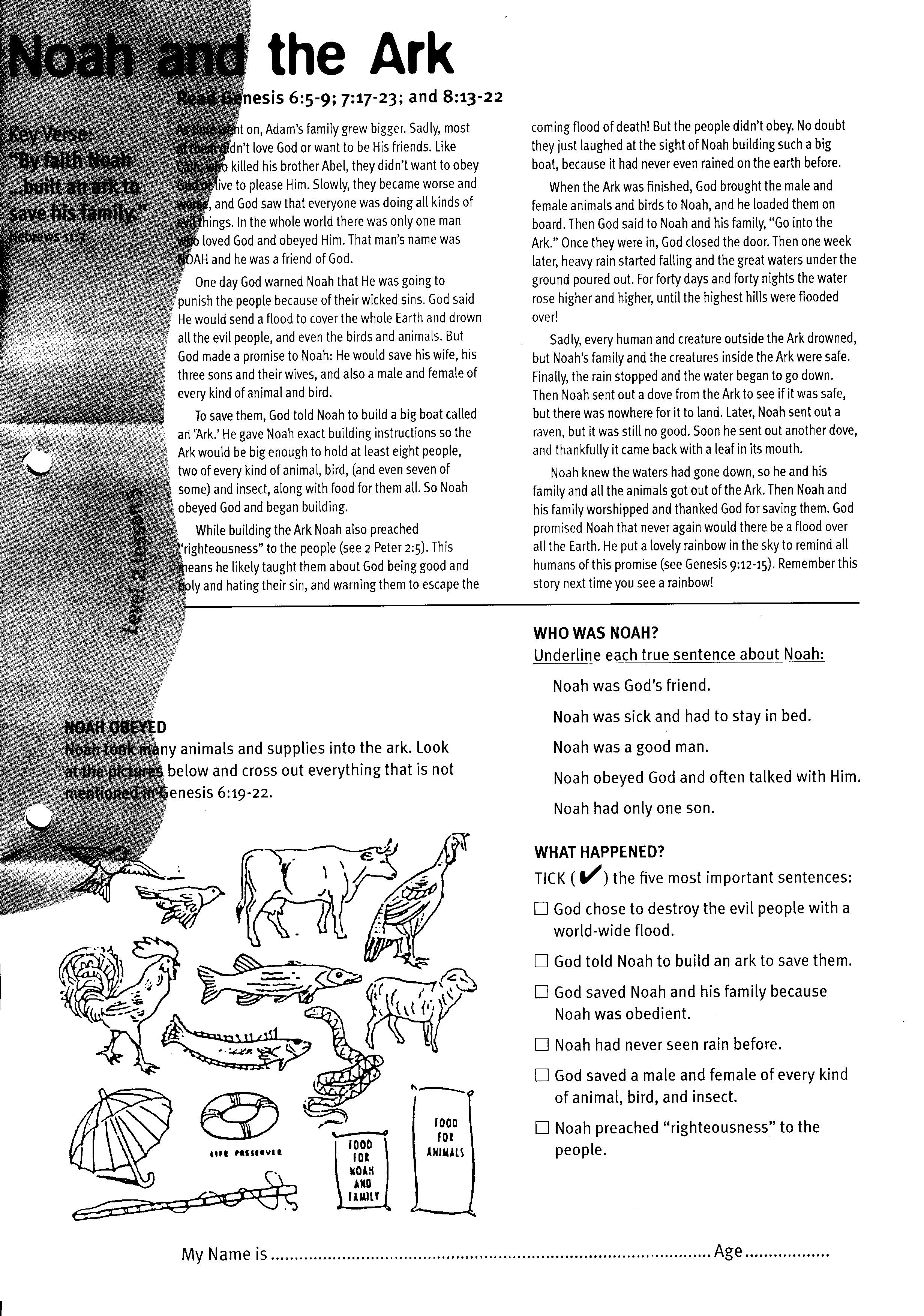 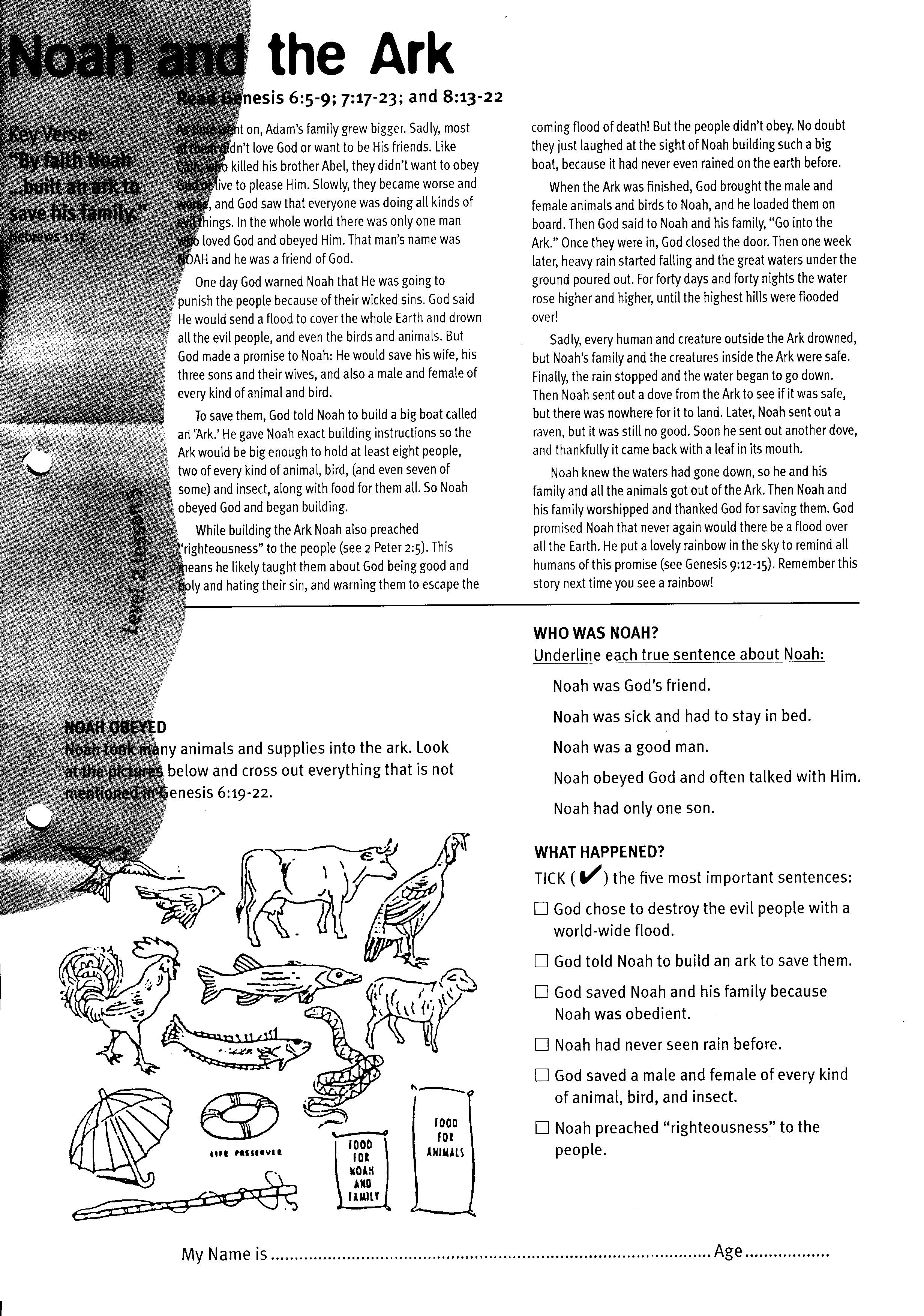 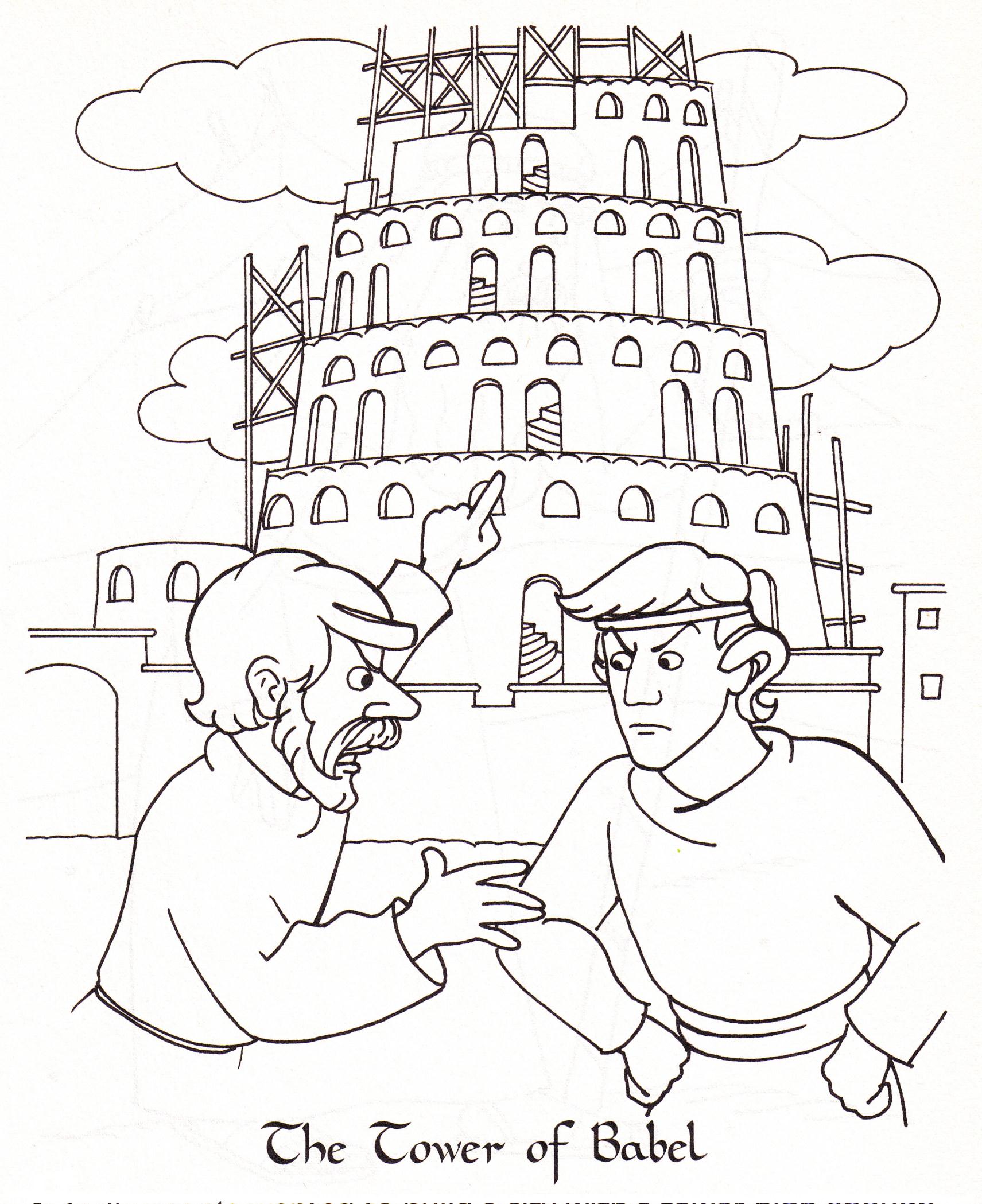 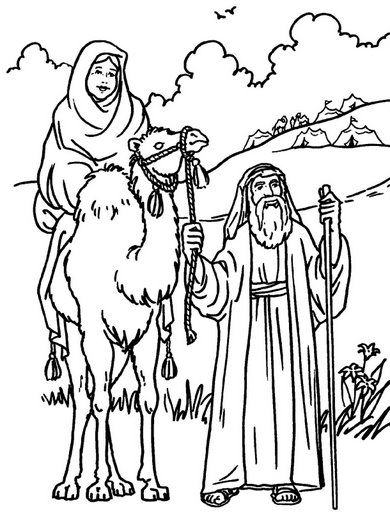 1003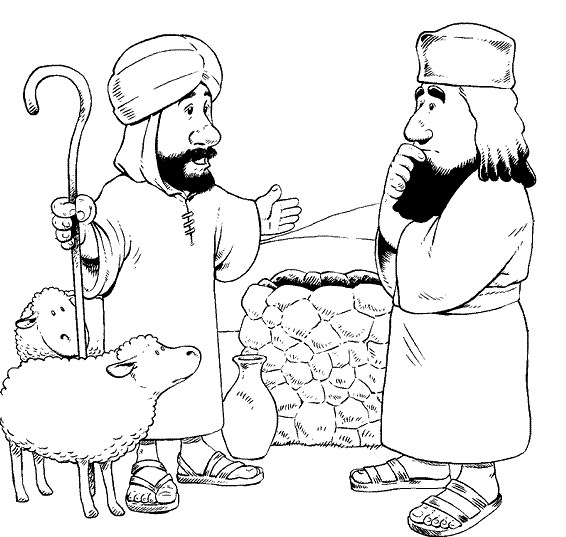 